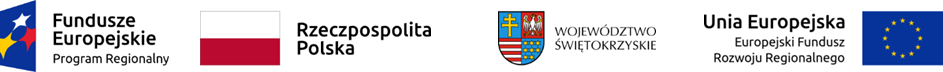 Solec-Zdrój, dn. 26.05.2020r.Informacja z otwarcia ofert w przetargu nieorganicznym na zadanie pn.  Zagospodarowanie terenu przy szkole w Solcu-Zdroju, publicznego parku zdrojowego i terenu wokół zalewu w Solcu-Zdroju.Zamawiający informuje iż na sfinansowanie zamówienia przeznaczył kwotę 1 600 000,00 zł bruttoW wyznaczonym do składania ofert terminie wpłynęło 8 ofert:Termin realizacji zamówienia - od dnia zawarcia umowy do dnia 30.09.2021r. Warunki płatności – zgodnie z wzorem umowyOkres gwarancji na nasadzenia i zieleń wraz z pielęgnacją gwarancyjną – 36 miesięcy Nazwa WykonawcyCena oferty brutto w złOkres gwarancji na roboty budowlano-montażowe (z wyłączeniem zieleni)Sorted Sp. z o.o.Chyliczki, Ul. Wschodnia 27B05-500 Piaseczno5 767 000,0060 miesięcyApis Polska Sp. z o.o.Ul. 3 maja 8537-500 Jarosław3 682 350,9460 miesięcyPark-M Poland Sp. z o.o.Ul. Piaski 1233-340 Stary Sącz4 401 606,6860 miesięcyGB Technology S.C.Ul. Garbarska 21 25-826 Kielce3 274 000,0060 miesięcyFirma FRANCUZFrancuz Bogdan Żębocin 24B32-100 Proszowice4 676 719,9860 miesięcyHeinich-Investment Paweł HeinichUl. Wapiennikowa 10A25-112 Kielce5 163 600,0060 miesięcyHPM Szafraniec s.c. Paweł Szafraniec Mariusz Szafraniec Ul. Wyszyńskiego 7228-100 Busko-Zdrój3 880 000,0060 miesięcyDb Budownictwo Spółka z ograniczona odpowiedzialnościąUl. Armii Krajowej 8 28-236 Rytwiany2 980 800,0060 miesięcy